МУНИЦИПАЛЬНОЕ ОБРАЗОВАНИЕЕрмаковский районЕРМАКОВСКИЙ РАЙОННЫЙ СОВЕТ ДЕПУТАТОВРЕШЕНИЕ«07» октября 2022 года                                                                                  № 26-139вОб утверждении структуры администрации Ермаковского районаВ соответствии с частью 8 статьи 37 Федерального закона от 06.10.2003 г. № 131-ФЗ «Об общих принципах организации местного самоуправления в Российской Федерации», в соответствии со статьей 26 Устава Ермаковского района, районный Совет депутатов РЕШИЛ:1. Утвердить структуру администрации Ермаковского района согласно приложению к настоящему решению.2. Администрации Ермаковского района и ее управлениям привести штатное расписание в соответствии с утвержденной структурой.3. Считать утратившим силу решения Ермаковского районного Совета депутатов от 18.10.2019 г № 37-218р «Об утверждении структуры администрации Ермаковского района», от 15.04.2022 г. № 23-99р «Об утверждении структуры администрации Ермаковского района», от 10.06.2022 г № 24-11р «Об утверждении структуры администрации Ермаковского района».4. Контроль за выполнением настоящего решения возложить на постоянную комиссию по бюджету, налоговой и экономической политике.5. Решение вступает в силу со дня подписания и подлежит опубликованию.Председатель районного Совета депутатов                                            В.И. ФорсельГлава района                                                                                           М.А. ВиговскийПриложение № 1к решению Ермаковского районногоСовета депутатовот «07» октября 2022 г. № 26-139вГлава района.Аппарат администрации:Заместитель главы администрации района по оперативному управлению.Заместитель главы администрации района по социальным вопросам.Заместитель главы администрации района – начальник отдела земельных и имущественных отношений.Заместитель главы администрации района – начальник отдела сельского хозяйства (субвенция из краевого бюджета + местный бюджет).Заместитель главы администрации района по общественно-политической работе.Отдел планирования и экономического развития.Отдел информатизации и документационного обеспечения.Отдел земельных и имущественных отношений.Отдел архитектуры, строительства и коммунального хозяйства.Отдел по делам ГО, ЧС и мобилизационной работе.Отдел учёта и отчётности.Главный специалист по кадровым вопросам.Главный специалист по правовым вопросам.Главный специалист по молодежной политике и спорту.Итого единиц-37 финансируемых из средств местного бюджета, в том числе 1 финансируемая из субвенции+местный бюджетФинансовое управление администрации Ермаковского районаУправление образования администрации Ермаковского районаОтдел культуры администрации Ермаковского района (с правами юридического лица)Районный Совет депутатовОтдел сельского хозяйстваКомиссия по делам несовершеннолетних и защите их правОтдел информатизации и документационного обеспечения (дополнительно)Контрольно-счетный органПриложение № 2к решению Ермаковского районногоСовета депутатовот «07» октября 2022 г. № 26-139вСтруктурная схема администрации Ермаковского района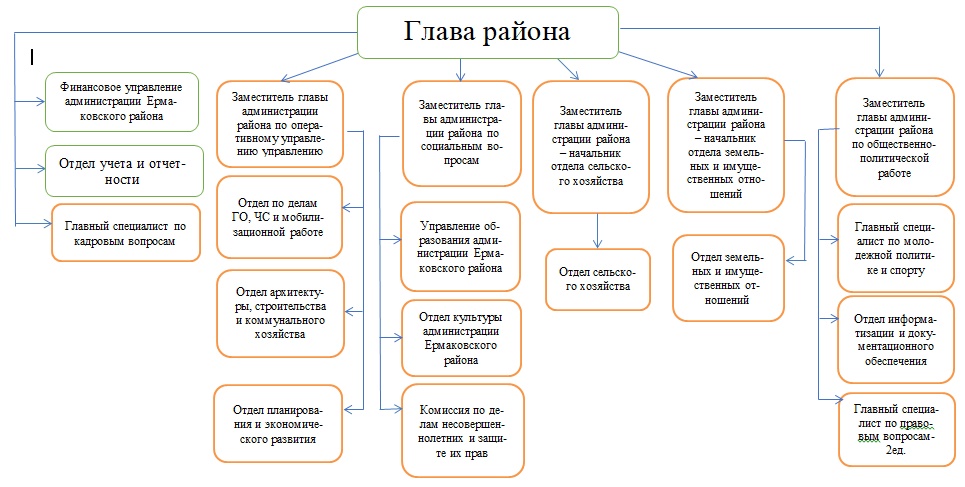 №Наименование должностиЧисленность по лимитуИсточник финансирования1.Руководитель Управления1Местный бюджет2Бюджетный отдел (Муниципальные служащие)4Местный бюджет3Отдел учета и контроля (Муниципальные служащие)4Местный бюджет4.Ведущий специалист программного обеспечения1Местный бюджетИтого единиц :10№Наименование должностиЧисленность по лимитуИсточник финансирования1.Руководитель Управления1Местный бюджетОтдел общего, дошкольного и дополнительного образования (Муниципальные служащие)4Местный бюджет2.Отдел опеки и попечительства несовершеннолетних Управления образования администрации Ермаковского района (Муниципальные служащие)4Субвенция из краевого бюджетаИтого единиц:9№Наименование должностиЧисленность полимитуИсточник финансирования1.Начальник отдела1Местный бюджет2.Муниципальные служащие1Местный бюджетИтого единиц: 2Итого единиц: 2Итого единиц: 2Итого единиц: 2№Наименование должностиЧисленность по лимитуИсточник финансирования1.Председатель районного Совета депутатов1Местный бюджет3. Муниципальные служащие2Местный бюджетИтого единиц : 3Итого единиц : 3Итого единиц : 3Итого единиц : 3№Наименование должностиЧисленность полимитуИсточник финансирования1.Муниципальные служащие4Субвенция из краевого бюджетаИтого единиц - 4Итого единиц - 4Итого единиц - 41.Муниципальные служащие2СпециалистыстаршаяСубвенция из краевого бюджетаИтого единиц-2Итого единиц-2Итого единиц-2Итого единиц-2Итого единиц-2Наименование должностиЧисленность полимитуИсточник финансированияМуниципальные служащие (специалист по опеке совершеннолетних недееспособных)1Передаваемые полномочияИтого единиц -1Итого единиц -1Наименование должностиЧисленность полимитуИсточник финансированияПредседатель 1Местный бюджетМуниципальный служащий1Местный бюджетИтого единиц -2Итого единиц -2